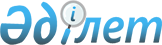 О внесении изменений в решение акима Панфиловского района от 11 декабря 2018 года № 12-05 "Об образовании избирательных участков для проведения голосования и подсчета голосов в Панфиловском районе"
					
			Утративший силу
			
			
		
					Решение акима Панфиловского района Алматинской области от 21 мая 2019 года № 05-03. Зарегистрировано Департаментом юстиции Алматинской области 22 мая 2019 года № 5139. Утратило силу решением акима Панфиловского района Алматинской области от 29 октября 2020 года № 10-02
      Сноска. Утратило силу решением акима Панфиловского района Алматинской области от 29.10.2020 № 10-02 (вводится в действие по истечении десяти календарных дней после дня его первого официального опубликования).
      В соответствии с пунктом 1 статьи 23 Конституционного закона Республики Казахстан от 28 сентября 1995 года "О выборах в Республике Казахстан", пункта 2 статьи 33 Закона Республики Казахстан от 23 января 2001 года "О местном государственном управлении и самоуправлении в Республике Казахстан", аким Панфиловского района РЕШИЛ:
      1. Внести в решение акима Панфиловского района "Об образовании избирательных участков для проведения голосования и подсчета голосов в Панфиловском районе" от 11 декабря 2018 года № 12-05 (зарегистрирован в Реестре государственной регистрации нормативных правовых актов № 4956, опубликован 26 декабря 2018 года в Эталонном контрольном банке Нормативных правовых актов Республики Казахстан) следующие изменения:
      в приложении решения:
      в избирательном участке № 692 слова "Нижний Пиджим" заменить словами "Ынтымак";
      в избирательном участке № 708 слова "Нагарачи" заменить словами "Жеруйык".
      2. Контроль за исполнением настоящего решения возложить на руководителя аппарата акима Панфиловского района Скакова Ербола Абылайхановича.
      3. Настоящее решение вступает в силу со дня государственной регистрации в органах юстиции и вводится в действие по истечении десяти календарных дней после дня его первого официального опубликования. Избирательные участки образованные для проведения голосования и подсчета голосов в Панфиловском районе 1. Избирательный участок № 687.
      Центр: село Алмалы, улица Елтынды батыр № 56, средняя школа имени Елтынды батыра.
      В границах: село Алмалы. 2. Избирательный участок № 688.
      Центр: село Баскунчи, улица Карабалаева № 84, средняя школа имени Крылова. 
      В границах: село Баскунчи. 3. Избирательный участок № 689.
      Центр: село Пиджим, улица Желтоксан № 65, средняя школа имени А. Розыбакиева.
      В границах: село Пиджим, улицы: Машурова, Маметовой, Жамбыла, Коншибаева, Уалиханова, Лутпулла, Сейфуллина, Мусаева, Бейбитшилик, Райымбек с № 9 по 43 (нечетная сторона), с № 8/1 по 42 (четная сторона), Желтоксан с № 21 по 45 (нечетная сторона), с № 10 по 56 (четная сторона), Мухамади с № 3 по 13 (нечетная сторона), с № 6 по 34 (четная сторона), Искандерова с № 1 по № 11 (нечетная сторона), с № 12 по 54 (четная сторона), Хамраева с № 5 по 21 (нечетная сторона), с № 6 по 22 (четная сторона). 4. Избирательный участок № 690.
      Центр: село Пиджим, улица Желтоксан № 65, средняя школа имени А. Розыбакиева.
      В границах: село Пиджим, улицы: Бау-бакша № 1, Бау-бакша № 3, Бау-бакша № 8, Бау-бакша № 9, И.Ахун, Белалова, Абая, Хамраева № 1, № 2, № 2 "а", № 3, Искандерова № 7, № 13, № 51, № 61 (нечетная сторона), № 2, № 2 "а", № 8, № 14/1, № 56 (четная сторона), Мухамади № 1, № 5, № 7, № 29 (нечетная сторна), Желтоксан с № 1 по 19, № 49 (нечетная сторона), с № 8 по 14, 24 "а", № 50 "а" (четная сторона), Райымбек с № 1 по 7 (нечетная сторона), с № 2 по 8 (четная сторона). 5. Избирательный участок № 691.
      Центр: село Пиджим, Первая улица, без номера, средняя школа Пиджим.
      В границах: жилой массив на юго-восточной части села Пиджим: 5-ая улица, 7-ая улица, 8-ая улица, 11-ая улица, 12-ая улица, станция "Алтынколь" 1-ая улица. 6. Избирательный участок № 692.
      Центр: село Ынтымак, улица Алтынсарина № 41/3, Нижне Пиджимская средняя школа с дошкольным мини-центром.
      В границах: село Ынтымак. 7. Избирательный участок № 693.
      Центр: село Ават, улица Саттарова № 3, Аватская средняя школа с дошкольным мини-центром.
      В границах: село Ават. 8. Избирательный участок № 694.
      Центр: село Хоргос, улица Мектеп № 38, Коргасская средняя школа с дошкольным мини-центром.
      В границах: село Хоргос. 9. Избирательный участок № 695. 
      Центр: село Алтыуй, улица Желтоксан № 23, детская и юношеская спортивная школа Панфиловского района.
      В границах: село Алтыуй: улицы: Атиева, Абая, Байысбекова, Жансугурова, Исламова, Аль-Фараби, Молдагуловой, Сейфуллина с № 1 по 13 (нечетная сторона), с № 2 по 6 (четная сторона), Алтыуйская с № 1 по 33 (нечетная сторона), с № 2 по 40 (четная сторона), Желтоксан с № 2 по 76 (четная сторона). 10. Избирательный участок № 696.
      Центр: село Алтыуй, улица Кастеева № 3, средняя школа имени А. Кастеева с дошкольным мини-центром.
      В границах: село Алтыуй: улицы: Уалиханова, Макатаева, Розыбакиева, Айманова, Зия Самади, Маметовой, Бигельдинова, Ходжамьярова, Кастеева, Амангельды, Достык, Имярова, Алтыуйская с № 35 по 79 (нечетная сторона), с № 42 по 96 (четная сторона), Сейфуллина с № 15 по 41 (нечетная сторона), с № 8 по 40 (четная сторона), Желтоксан с № 1 по 81 (нечетная сторона), Откорм 9 домов без номера. 11. Избирательный участок № 697.
      Центр: село Надек, улица Ходжамьярова № 26, Надексая средняя школа.
      В границах: село Надек. 12. Избирательный участок № 698.
      Центр: село Чежин, улица Абилхан без номера, Шежинская средняя школа.
      В границах: село Чежин. 13. Избирательный участок № 699.
      Центр: село Чулакай, улица Мектеп № 10, средняя школа имени Ж. Бусакова с дошкольным мини-центром.
      В границах: село Чулокай: улицы: Юлдашева, Усекская, Ниязовой, Шамиевой с № 1 по 67 (нечетная сторона), с №2 по 72 (четная сторона), Чулакайская с № 2 по 46 (четная сторона), с №1 по 45 (нечетная сторона, Школьная с № 1 по 5 (нечетная сторона). 14. Избирательный участок № 700. 
      Центр: село Чулакай, улица Мектеп № 10, средняя школа имени Ж. Бусакова с дошкольным мини-центром.
      В границах: село Чулокай: улицы: Батырханова, Арустенская, Шамиевой с № 69 по 119 (нечетная сторона), с № 74 по 104 (четная сторона), Чулакайская с № 47 по 65 (нечетная сторона), с № 48 по 60 (четная сторона), Школьная с № 7 по 21 (нечетная сторона), с № 2 по 24 (четная сторона), 1-ая улица: 13 домов без номера, 2-ая улица: 9 домов без номера, 3-ая улица: 22 дома без номера, 4-ая улица: 10 домов без номера, 5-ая улица: 6 домов без номера, 6-ая улица: 1 дом без номера, 8-ая улица: 4 домов без номера, 9-ая улица: 3 дома без номера, село Жидели. 15. Избирательный участок № 701.
      Центр: село Диханкайрат, улица Азимбаева № 53, средняя школа села Дихан-Кайрат. 
      В границах: село Диханкайрат. 16. Избирательный участок № 702.
      Центр: село Улкен Шыган, улица Жибек жолы № 47/2, Улкен Шыганская средняя школа.
      В границах: село Улкен Шыган, улицы: 8 Марта, Тумакбаева, Розыбакиева, Жамбыла, Мухамади, Курбанова, Момышулы, Халилова, Ынтымак, Береке, Байтерек, Сатай батыра с № 1 по 65 (нечетная сторона), Маметовой с № 11 по 37 (нечетная сторона), Музапаровой с № 35 по 57 (нечетная сторона), с № 36 по 58 (четная сторона), Жибек жолы с № 41 по 55 (нечетная сторона), с № 28 по 60 (четная сторона), Абая с № 27 по 41 (нечетная сторона), с № 28 по 42 (четная сторона), Алтынсарина с № 31 по 55 (нечетная сторона), с № 34 по 54 (четная сторона), Мунайтпасова с № 27 по 49 (нечетная сторона), с № 28 по 46 (четная сторона). 17. Избирательный участок №703.
      Центр: село Улкен Шыган, улица Жибек жолы № 47/2, Улкен Шыганская средняя школа.
      В границах: село Улкен Шыган, улицы: Аубакирова, Болек батыр, Макатаева, Уалиханова, Сейфуллина, Бейбитшилик, Сатбаева, Жастар, Абая с № 1 по 25 (нечетная сторона), с № 2 по 26 (четная сторона), Мунайтпасова с № 1 по 25 (нечетная сторона), с № 2 по 26 (четная сторона), Сатай батыра с № 2 по 52 (четная сторона), Маметовой с № 1 по 9 (нечетная сторона), № 2, № 4 (четная сторона), Музапаровой с № 1 по 33 (нечетная сторона), с № 2 по 34 (четная сторона), Жибек жолы с № 1 по № 39 (нечетная сторона), с № 2 по 26 (четная сторона), Алтынсарина с № 1 по 29 (нечетная сторона), с № 2 по 32 (четная сторона). 18. Избирательный участок № 704.
      Центр: село Киши Шыган, улица Бегимбетова без номера, средняя школа Кишишыган с дошкольным мини-центром.
      В границах: село Киши Шыган, отгонный участок Жаркудык. 19. Избирательный участок № 705.
      Центр: село Кырыккудык, улица Багай батыра № 31, Жаркентская средняя школа.
      В границах: село Кырыккудык. 20. Избирательный участок № 706.
      Центр: село Аккент, улица Аккент № 1, Жаркентская средняя школа.
      В границах: село Аккент. 21. Избирательный участок № 707.
      Центр: село Лесновка, улица Жунисова № 67, сельский Дом культуры.
      В границах: село Лесновка, отгонные участки Кардон, Карадала. 22. Избирательный участок № 708.
      Центр: село Жеруйык, улица Момышулы без номера, Нагарашинская средняя школа.
      В границах: село Жеруйык, отгонный участок Бабилян. 23. Избирательный участок № 709.
      Центр: село Енбекши, улица Жаналык № 6/1, сельский Дом культуры.
      В границах: село Енбекши. 24. Избирательный участок № 710.
      Центр: село Сарыбел, улица Кобикова № 35, средняя школа имени Х. Кобикова с дошкольным мини-центром.
      В границах: село Сарыбел. 25. Избирательный участок № 711.
      Центр: село Садыр, улица Тохтамова № 45, Садырская средняя школа.
      В границах: село Садыр. 26. Избирательный участок № 712.
      Центр: село Турпан, улица Уалиханова № 5, средняя школа имени Сатай батыра.
      В границах: село Турпан. 27. Избирательный участок № 713.
      Центр: село Ушарал, улица Жокинбаева № 81, сельский Дом культуры. 
      В границах: село Ушарал, улицы: Абая, Жокинбаева, Шойынбаева, Тышканбаева, Байгутиева, Ракышова, Момышулы, отгонные участки Кардон (северная часть), Ортабаз, Жинишкеарал, Такыр. 28. Избирательный участок № 714.
      Центр: село Ушарал, Кожбанбет би № 3, Ушаралская средняя школа с дошкольным мини-центром.
      В границах: село Ушарал, улицы: Асановой, Ауезова, Ушарал колхозынын 60 жылдыгы, Хажиева, Шойнак батыр, Кожбанбет би, Жамбыла, Жана база. 29. Избирательный участок № 715.
      Центр: село Акарал, улица Кожабанбет би № 3, Ушаралская средняя школа с дошкольным мини-центром.
      В границах: сел Акарал, Кызылжиде, отгонные участки Кисыккопир, Каркаралы. 30. Избирательный участок № 716. 
      Центр: село Коктал, улица Курмангазы №30, средняя школа имени Абая. 
      В границах: село Коктал, улицы: Розыбакиева с № 1 по 7, № 19, № 41, № 35, № 39, № 53, с № 59 по 67 (нечетная сторона), Жагыпарова, Хмылева, Абая, Наурыз, Байбатшаева, Маметовой, Майлина, Жумабаева, Жастар, Первая улица: № 9, № 22, № 23, № 33, № 35, № 50, № 51, № 54, № 63, № 77, № 78, № 81, № 84, № 85, № 86, № 89, № 90, № 91, № 101, № 107, № 111, № 113, 2-ая улица: № 17, № 22, № 49, № 50, № 51, № 54, № 71, № 78, № 84, № 86, № 88, № 90, № 108, № 112, 3-я улица: № 19, № 34, № 39, № 41, № 42, № 43, № 53, № 55, № 61, № 89, 4-ая улица: № 17, № 27, № 35, № 39, № 41, № 50, № 61, № 74, № 83, № 102, 5-ая улица: № 18, № 33, № 46. 31. Избирательный участок № 717. 
      Центр: село Коктал, улица Уалиханова № 64, сельский Дом культуры.
      В границах: село Коктал, улицы: Заводская, Сайназарова, Курмангазы с № 1 по № 53 (нечетная сторона), с № 2 по № 54 (четная сторона), Ауезова с № 1 по 51 (нечетная сторона), с № 2 по 52 (четная сторона), Желтоксан с № 1 по 113 (нечетная сторона), с № 2 по 114 (четная сторона), Абылайхана с № 1 по 49 (нечетная сторона), с № 2 по 52 (четная сторона), Момышулы с № 1 по 25 (нечетная сторона), с № 2 по 26 (четная сторона), Асановой с № 1 по 5 (нечетная сторона), с № 2 по 6 (четная сторона). 32. Избирательный участок № 718. 
      Центр: село Коктал, улица Уалиханова № 64, сельский Дом культуры. 
      В границах: село Коктал, улицы: Желтоксан с № 115 по 303 (нечетная сторона), с № 116 по 304 (четная сторона), Абылайхана с № 51 по 253 (нечетная сторона), с № 54 по 252 (четная сторона), Момышулы с № 27 по 193 (нечетная сторона), с № 28 по 192 (четная сторона), Асановой с № 7 по 121 (нечетная сторона), с № 8 по 120 (четная сторона), Достык. 33. Избирательный участок № 719.
      Центр: село Коктал, улица Уалиханова без номера, Коктальская средняя школа.
      В границах: село Коктал, улицы: Ауезова с № 53 по 209 (нечетная сторона), с № 54 по 208 (четная сторона), Курмангазы с № 55 по 257 (нечетная сторона), с № 56 по 256 (четная сторона), Розыбакиева с № 9 по 295 (нечетная сторона), с № 8 по 294 (четная сторона), Жамбыла с № 1 по 189 (нечетная сторона), с № 2 по 190 (четная сторона), Сулейменова, Новостройка № 2, № 3, № 7, № 14, № 16, № 23, № 24, № 25, № 26, № 29, № 33. 34. Избирательный участок № 720.
      Центр: село Акжазык, улица Асановой № 11, средняя школа имени Жамбыла с дошкольным мини-центром.
      В границах: село Акжазык. 35. Избирательный участок № 721.
      Центр: село Аккудык, улица Орталык № 14, средняя школа имени Ш. Байбатшаева.
      В границах: село Аккудык. 36. Избирательный участок № 722.
      Центр: село Аулиеагаш, улица Шанти би № 10, Аулиеагашская средняя школа с дошкольным мини-центром.
      В границах: село Аулиеагаш. 37. Избирательный участок № 723.
      Центр: село Коктал-Арасан, улица Уалиханова № 27, средняя школа Коктал-Арасан пришкольным интернатом на 50 мест.
      В границах: села Коктал-Арасан, Жаркент-Арасан. 38. Избирательный участок № 724.
      Центр: село Айдарлы, улица Женис № 1, средняя школа Айдарлы с дошкольным мини-центром.
      В границах: село Айдарлы, отгонные участки Бесмая, Коктерек. 39. Избирательный участок № 725.
      Центр: село Дарбазакум, улица Муратбаева без номера, Дарбазакумская основная школа.
      В границах: село Дарбазакум, участки Нефтебаза, Пристань. 40. Избирательный участок № 726.
      Центр: село Сарпылдак, улица Достык № 1, Дарбазакумская основная школа.
      В границах: село Сарпылдак. 41. Избирательный участок № 727.
      Центр: село Коныролен, улица Кожбанбет би № 40, сельский Дом культуры.
      В границах: село Коныролен, отгонные участки Улкентау, Кату. 42. Избирательный участок № 728.
      Центр: село Ынталы, улица Кожбанбет би № 31, средняя школа имени Аманбайулы с дошкольным мини-центром. 
      В границах: село Ынталы. 43. Избирательный участок № 729.
      Центр: село Борибай би, улица Затбек № 42, Соцжольская средняя школа.
      В границах: село Борибай би. 44. Избирательный участок № 730.
      Центр: село Сарытобе, улица Конаева № 3, Сарытобинская средняя школа.
      В границах: село Сарытобе. 45. Избирательный участок № 731.
      Центр: село Керимагаш, улица Достык № 22, средняя школа Керимагаш-Арасан.
      В границах: село Керимагаш. 46. Избирательный участок № 732.
      Центр: село имени Н. Головацкого, улица Домалак ана № 3, средняя школа имени Н. Головацкого с дошкольным мини-цетнтром.
      В границах: село имени Н. Головацкого. 47. Избирательный участок № 733.
      Центр: село Суптай, улица Байтурсынова № 23, Суптайская средняя школа. 
      В границах: село Суптай. 48. Избирательный участок № 734.
      Центр: город Жаркент, улица Казсельхозтехника № 17, "Онер мектеби" в городе Жаркент".
      В границах: город Жаркент, 1-ый микрорайон улицы: Касенова, Алиева, Самади, Омарова, Исаева, Зайнаудинова, Абая с № 1/1 по 1/67 (нечетная сторона), Билал Назыма с № 1/1 по 1/83 (нечетная сторона), № 2/2 по 2/108 (четная сторона), Табынбаева с № 125 по 191 (нечетная сторона), Ракышева № 19 по 121 (нечетная сторона), с № 16 по 120 (четная сторона), Сапиева с № 2 по 128, Касымбекова с № 1 по 103 (нечетная сторона), с № 12 по 112 (четная сторона), 2-ая улица: с № 1 по 79 (нечетная сторона), с № 2 по 88 (четная сторона), 6-ая улица: № 1, № 3 "а", № 3 "б", № 3 "в", № 3 "г", № 3 "д", с № 2 по 30 (четная сторона), 7-ая улица: с № 2 по 20 (четная сторона), 8-ая улица: с № 1 по 19 (нечетная сторона), с № 2 по 34 (четная сторона), 9-ая улица: с № 1 по 37 (нечетная сторона), с № 2 по 42 (четная сторона), 10-ая улица: с № 1 по 49 (нечетная сторона), с № 2 по 54 (четная сторона), 11-ая улица: № 1 по 51 (нечетная сторона), № 2 по 62 (четная сторона), 12-ая улица: с № 1 по 64 (четная сторона), 13-ая улица: с № 1 по 71 (нечетная сторона), с № 2 по 82 (четная сторона), 14-ая улица: с № 1 по 83 (нечетная сторона), с № 2 по 70 (четная сторона), 15-ая улица: с № 1 по 72 (четная сторона), 16-ая улица: с № 1 по 72 (четная сторона), 17-ая улица: с № 1 по 71 (нечетная сторона), с № 2 по 82 (четная сторона), улица на северо-восточной части города Жаркент с № 2 по 32, Абая с № 1 по 49 (нечетная сторона), Шекарашылар с № 141 по 165 (нечетная сторона), с № 90 по 102 (четная сторона), Зульярова с № 163 по 197 (нечетная сторона), с № 136 по 148 (четная сторона), Талгарова с № 1 по 23 (нечетная сторона), с № 2 по 26 (четная сторона), Билал Назыма № 1 "а", № 1 "б", № 1 "в", № 1 "г", № 1 "д", № 1 "е" (нечетная сторона), с № 2 по 46 (четная сторона). 49. Избирательный участок № 735.
      Центр: город Жаркент, улица Головацкого № 3, средняя школа имени Ш. Уалиханова.
      В границах: город Жаркент, улицы: Жастар, Болашак, Зульярова с № 19 по 161 (нечетная сторона), Конаева с № 1 по 19 (нечетная сторона), Шекарашылар с № 1 по 139 (нечетная сторона), с № 26 по 88 (нечетная сторона), Головацкого с № 1 по 39 (нечетная сторона), с № 2 по 12 (четная сторона), Жансугурова с № 1 по 61 (нечетная сторона), с № 2 по 22 (четная сторона), Ыбраймолдаева с № 1 по 23 (нечетная сторона), с № 2 по 54 (четная сторона), Абая с № 2 по 20, с № 2/1 по 2/8(четная сторона), Шынтаева с № 1 по 43 (нечетная сторона), с № 2 по 48 (четная сторона), Амриева с № 1 по 37 (нечетная сторона), с № 2 по 48 (четная сторона), Сапиева с № 1 по 17 (нечетная сторона), Ракышева с № 1 по 17 (нечетная сторона), с № 2 по 14 (четная сторона), Касымбекова с № 2 по 10 (четная сторона), Головацкого с № 2/1 по № 2/11, 12 домов без номера участка Акбулак. 50. Избирательный участок № 736.
      Центр: город Жаркент, улица Табынбаева № 2, средняя школа-интернат № 6.
      В границах: город Жаркент, улицы: Алматинская, Каратальская, Ляна, Слабодка, Интернациональная с № 37 по 67 (нечетная сторона), с № 42 по 84 (четная сторона), Табынбаева с № 1 по 5 (нечетная сторона), Мухамади с № 1 по 15 (нечетная сторона), с №2 по 78 (четная сторона), Сыпатаева с № 2 по 36 (четная сторона). 51. Избирательный участок № 737.
      Центр: город Жаркент, улица Табынбаева № 2, средняя школа-интернат № 6.
      В границах: город Жаркент, улицы: Орталык, Тышканбаева, Достык, Бейбитшилик, Заводская с № 1 по 5 (нечетная сторона), с № 2 по 30 (четная сторона), Интернациональная с № 1 по 35 (нечетная сторона), с № 2 по 40 (четная сторона), Строительная с № 1 по 35 (нечетная сторона), с № 2 по 36 (четная сторона), Уалиханов с № 1/1 (военный городок). 52. Избирательный участок № 738.
      Центр: город Жаркент, улица Иванова № 25, административное здание государственного коммунального предприятия на праве хозяйственного ведения "Панфилов Су кубыры". 
      В границах: город Жаркент, улицы: Западная, Сыпатаева с № 1 по 107 (нечетная сторона), с № 38 по 104 (четная сторона), Табынбаева с № 2 по 14 (четная сторона), Уалиханова с № 71 по 137 (нечетная сторона), с № 2 по 130 (четная сторона), Мухамади с № 17 по 31 (нечетная сторона), с № 80 по 106 (четная сторона), Белалова с № 1 по 45 (нечетная сторона), с № 2 по 52 (четная сторона), Конаева с № 82 по 196 (четная сторона), Иванова с № 1 по 29 (нечетная сторона), с № 2 по 38 (четная сторона), Пушкина с № 1 по 49 (нечетная сторона), Набережная с № 1 по 61 (нечетная сторона), с № 2 по 40 (четная сторона), Абдуллина с № 1 по 31 (нечетная сторона), с № 2 по 20 "а" (четная сторона), Заводская с № 7 по 45 (нечетная сторона), с № 32 по 86 (четная сторона), Строительная с № 37 по 75 (нечетная сторона), с № 38 по 86 (четная сторона). 53. Избирательный участок № 739.
      Центр: город Жаркент, улица Белалова № 47 "а", административное здание Жаркентского государственного учреждения лесного хозяйства.
      В границах: город Жаркент, улицы: Зульярова с № 1 по 17 (нечетная сторона), с № 2 по 34 (четная сторона), Табынбаева с № 7 по 67 (нечетная сторона), с № 16 по 78 (четная сторона), Мухамади с № 33 по 77 (нечетная сторона), с № 108 по 128 (четная сторона), Иванова с № 31 по 55 (нечетная сторона), Уалиханова с № 1 по 69 (нечетная сторона), Конаева с № 21 по 125 (нечетная сторона), с № 2 по 80 (четная сторона), Белалова с № 47 по 79 (нечетная сторона), с № 54 по 74 (четная сторона), Головацкого с № 14 по 120 (четная сторона), Шекарашылар с № 2 по 24 (четная сторона). 54. Избирательный участок № 740.
      Центр: город Жаркент, улица Ыбраймолдаева № 78, Жаркентский гуманитарно-технический колледж.
      В границах: город Жаркент, улицы: Зульярова с № 36 по 134 (четная сторона), Табынбаева с № 69 по 123 (нечетная сторона), с № 80 по 96 (четная сторона), Мухамади с № 79 по 127 (нечетная сторона), с № 130 по 144 (четная сторона), Белалова с № 81 по 119 (нечетная сторона), с № 76 по 122 (четная сторона), Иванова с № 57 по 143 (нечетная сторона), Головацкого с № 41 по 105 (нечетная сторона), Жансугурова с № 63 по 115 (нечетная сторона), с № 24 по 74 (четная сторона), Ыбраймолдаева с № 25 с 153 (нечетная сторона), с № 56 по 102 (четная сторона), Абая с № 51 по 95 (нечетная сторона), № 22 по 206 (четная сторона). 55. Избирательный участок № 741.
      Центр: город Жаркент, улица Уалиханова № 142, средняя школа-гимназия имени А. В. Луначарского с дошкольным мини-центром.
      В границах: город Жаркент, улицы: Усекский, Иванова с № 40 по 82 (четная сторона), Головацкого с № 122 по 142 (четная сторона), Юлдашева с № 2 по 28 (четная сторона), Жибек жолы с № 1 по 53 (нечетная сторона), Набережная с № 63 по 83 (четная сторона), Сыпатаева с № 109 по 153 (нечетная сторона), с № 106 по 160 (четная сторона), Пушкина с № 51 по 71 (нечетная сторона), с № 2 по 24 (четная сторона), Туркебаева с № 1 по 47 (нечетная сторона), с № 2 по 40 (четная сторона), Беспаева с № 1 по 23 (нечетная сторона), с № 2 по 44 (четная сторона), Лутфуллина с № 1 по 9 (нечетная сторона), с № 2 по 12 (четная сторона), Нусупбековой с № 1 по 13 (нечетная сторона), с № 2 по 6 (четная сторона), Конаева с № 127 по 179 (нечетная сторона), с № 198 по 218 (четная сторона), Уалиханова с № 139 по 155 (нечетная сторона), с № 132 по 154 (четная сторона), Асановой с № 1 по 15 (нечетная сторона), с № 2 по 22 (четная сторона), 10 домов без номера участка Кардон на западной части города Жаркент. 56. Избирательный участок № 742.
      Центр: город Жаркент, улица Розыбакиева № 22, районный Дом культуры акимата Панфиловского района.
      В границах: город Жаркент, улицы: Иванова с № 84 по 140 (четная сторона), Жибек жолы с № 55 по 77 (нечетная сторона), Юлдашева с № 1 по 17 (нечетная сторона), Головацкого с № 107 по 137 (нечетная сторона), с № 144 по 158 (четная сторона), Пушкина с № 73 по 101 (нечетная сторона), с № 26 по 40 "а" (четная сторона), Туркебаева с № 49 по 75 (нечетная сторона), с № 42 по 54 (четная сторона), Беспаева с № 25 по 35 (нечетная сторона), с № 46 по 50 (четная сторона), Лутфуллина с № 11 по 25/1 (нечетная сторона), с № 14 по 38 (четная сторона), Жансугурова с № 117 по 163 (нечетная сторона), с № 76 по 102 (четная сторона), Кобикова с № 1 по 21 (нечетная сторона), с № 2 по 18 (четная сторона), Розыбакиева с № 1 по 21 (нечетная сторона), с № 2 по 22 (четная сторона). 57. Избирательный участок № 743.
      Центр: город Жаркент, улица Кастева № 12, средняя школа имени Алтынсарина.
      В границах: город Жаркент, улицы: Иванова с № 142 по 196 (четная сторона), Жибек жолы с № 79 по 135 (нечетная сторона), Пушкина с № 103 по 145 (нечетная сторона), с № 42 по 52 (четная сторона), Туркебаева с № 77 по 91 (нечетная сторона), с № 54 "а" по 78 (четная сторона), Беспаева с № 37 по 67 (нечетная сторона), с № 52 по 142 (четная сторона), Лутфуллина с № 25 по 65 (нечетная сторона), с № 40 по 56 (четная сторона), Ыбраймолдаева с № 155 по 195 (нечетная сторона), с № 104 по 128 (четная сторона), Кастеева с № 1 по 25 (нечетная сторона), с № 2 по 18 (четная сторона), Талгарова с № 57 по 103 (нечетная сторона), с № 62 по 100 (четная сторона), Билал Назыма с № 69 по 79 (нечетная сторона), с № 102 по 146 (четная сторона), Ниязовой с № 37 по 79 (нечетная сторона), с № 40 по 76 (четная сторона), Илахуновой с № 46 по 90 (четная сторона), Абая с № 97 по 147 (нечетная сторона), с № 208 по 254 (четная сторона). 58. Избирательный участок № 744.
      Центр: город Жаркент, улица Туркебаева № 41, средняя школа имени Х. Хамраева.
      В границах: город Жаркент, улицы: Головацкого с № 139 по 197 (четная сторона), Розыбакиева с № 23 по 55 (нечетная сторона), с № 24 по 46 (четная сторона), Жансугурова с № 165 по 253 (нечетная сторона), с № 104 по 196 (четная сторона), Кобикова с 23 по 53 (нечетная сторона), с № 22 по 70 (четная сторона), Ыбраймолдаева с № 197 по 275 (нечетная сторона), № 130 по 206 (четная сторона), Кастеева с 27 по 69 (нечетная сторона), с № 20 по 58 (четная сторона), Абая с 205 по 316 (четная сторона), Жибек жолы с № 34 по 72 (четная сторона), Пащенко с № 33 по 69 (нечетная сторона), с № 42 по 54 (четная сторона), Гаппарова с 35 по 47 (нечетная сторона), с 32 по 40 (четная сторона), Масанчи с № 21 по 33 (нечетная сторона), с № 54 по 88 (четная сторона), Ходжамьярова с № 47 по 81 (нечетная сторона), с 100 по 160 (четная сторона), Машурова с № 75 по 119 (нечетная сторона), с 120 по 216 (четная сторона), Бусакова с № 133 по 171 (нечетная сторона). 59. Избирательный участок № 745
      Центр: город Жаркент, улица Масанчи № 23, отдел занятости и социальных программ Панфиловского района.
      В границах: город Жаркент, улицы: Жибек жолы с № 10 по 32 (четная сторона), Головацкого с № 160 по 214 (четная сторона), Бусакова с № 59 по 131 (нечетная сторона), Уалиханова с № 157 по 215 (нечетная сторона), Пащенко с № 19 по 31 (нечетная сторона), с № 12 по 40 (четная сторона), Гаппарова с № 13 по 33 (нечетная сторона), с № 22 по 30 (четная сторона), Масанчи с № 15 по 19 (нечетная сторона), с № 24 по 52 (четная сторона), Машурова с № 39 по 73 (нечетная сторона), с № 58 по 118 (четная сторона), Нусупбековой с № 15 по 55 (нечетная сторона), с № 8 по 40 (четная сторона), Конаева с № 181 по 239 (нечетная сторона), с № 220 по 310 (четная сторона), Юлдашева с № 19 по 39 (нечетная сторона), с № 30 по 68 (четная сторона), Ходжамьярова с № 17 по 45 (нечетная сторона), с № 60 по 98 (четная сторона). 60. Избирательный участок № 746.
      Центр: город Жаркент, улица Уалиханова № 142, здание начальных классов средней школы-гимназии имени А. В. Луначарского с дошкольным мини-центром.
      В границах: город Жаркент, улицы: Кузнечный тупик, Уалиханова с № 156 по 214 (четная сторона), Бусакова с № 1 по 57 (нечетная сторона), Машурова с № 1 по 37 (нечетная сторона), с № 2 по 56 (четная сторона), Ходжамьярова с № 1 по 15 (нечетная сторона), с № 2 по 58 (четная сторона), Абдуллина с № 33 по 61 (нечетная сторона), с № 22 по 74 (четная сторона), Сыпатаева с № 155 по 227 (нечетная сторона), с № 162 по 240 (четная сторона), Пащенко с № 1 по 17 (нечетная сторона), с № 2 по 10 (четная сторона), Гаппарова с № 1 по 11 (нечетная сторона), с № 2 по 20 (четная сторона), Асановой с № 17 по 31 (нечетная сторона), с № 24 по 58 (четная сторона), Масанчи с № 1 по 13 (нечетная сторона), с № 2 по 22 (четная сторона), проспект Жибек жолы с № 2 по 8 "а". 61. Избирательный участок № 747.
      Центр: город Жаркент, улица Сыпатаева № 240, средняя школа имени Жамбыла с дошкольным мини-центром.
      В границах: город Жаркент, улицы: Шамиева с № 27 по 113 (нечетная сторона), с № 2 по 42 (четная сторона), Абая с № 318 по 326 (четная сторона), Конаева с № 241 по 323 (нечетная сторона), Бусакова с № 64 по 168 (четная сторона), Кошкунова с № 41 по 81 (нечетная сторона), с № 22 по 70 (четная сторона), Лепсинская с № 1 по 39 (нечетная сторона), с № 4 по 38 (четная сторона), Усекская с № 1 по 7 (нечетная сторона), № 2, Ыбраймолдаева с № 277 по 351 (нечетная сторона), с № 208 по 342 (четная сторона), Головацкого с № 199 по 309 (нечетная сторона), с № 216 по 312 (четная сторона), Жансугурова с № 255 по 343 (нечетная сторона), с № 198 по 258 (четная сторона). 62. Избирательный участок № 748.
      Центр: город Жаркент, улица Абдуллина № 76, Жаркентский многопрофильный колледж.
      В границах: город Жаркент, улицы: Бусакова с № 2 по 62 (четная сторона), Кошкунова с № 1 по 39 (нечетная сторона), с № 2 по 20 (четная сторона), Шамиева с № 1 по 25 (нечетная сторона), Абдуллина с № 63 по 113 (нечетная сторона), № 76 по 148 (четная сторона), Усекская № 1 по 3 (нечетная сторона), Сыпатаева с № 229 по 255 (нечетная сторона), с № 242 по 266 (четная сторона), Уалиханова с № 217 по 247 (нечетная сторона), с № 216 по 258 (четная сторона), Конаева с № 312 по 348 (четная сторона). 63. Избирательный участок № 749.
      Центр: город Жаркент, улица Асановой № 12, административное здание центральной районной поликлиники.
      В границах: туберкулезная больница, глазная больница, районная больница, кожно-венерологическое отделение районной больницы, родильный дом. 64. Избирательный участок № 750.
      Центр: город Жаркент, улица Абая № 71, средняя школа имени Билал-Назыма с дошкольным мини-центром. 
      В границах: город Жаркент, улицы: Белалова с № 11 по 133 (нечетная сторона), с № 124 по 142 (четная сторона), Иванова с № 145 по 181 (нечетная сторона), Талгарова с № 25 по 55 (нечетная сторона), с № 28 по 60 (четная сторона), Билал Назыма с № 1 по 43 (нечетная сторона), с № 48 по 100 (четная сторона), Пушкина с № 147 по 185 (нечетная сторона), с № 54 по 76 "а" (четная сторона), Туркебаева с № 93 по 119 (нечетная сторона), с № 80 по 140 (четная сторона). 65. Избирательный участок № 751.
      Центр: город Жаркент, улица Абая № 71, средняя школа имени Билал-Назыма с дошкольным мини-центром.
      В границах: город Жаркент, улицы: 2-й микрорайон: 27-ая улица: с № 2 по 8 (четная сторона), 28-ая улица: с № 1 по 7 (нечетная сторона), с № 2 по 10 (четная сторона), 29-ая улица: с № 1 по 11 (нечетная сторона), с № 2 по 20 (четная сторона) 30-ая улица: с № 1 по 19 (нечетная сторона), с № 2 по 20 (четная сторона), 31-ая улица: с № 1 по 21 (нечетная сторона), с № 2 по 20 (четная сторона), 32-ая улица: с № 1 по 21 (нечетная сторона), с № 2 по 22 (четная сторона), 33-я улица: с № 1 по 21, 34-ая улица: с № 1 по 51, 35-ая улица: с № 1 по 39 (нечетная сторона), с № 2 по 40 (четная сторона), 36-ая улица: с № 1 по 15 (нечетная сторона), с № 2 по 18 (четная сторона), Октябрьская, Восточная, Илахуновой с № 1 по 65 (нечетная сторона), с № 2 по 44 (четная сторона), Табынбаева с 98 по 122 (четная сторона), Мухамади с № 129 по 159 (нечетная сторона), № 146 "а", № 146 "б", № 146 "в", № 146 "г", № 146 "д", № 148 "а", 148 "б", № 148 "в", № 148 "г", № 148 "д" (четная сторона), Ниязовой с № 1 по 35 (нечетная сторона), с № 2 по 38 (четная сторона), 66. Избирательный участок № 752.
      Центр: город Жаркент, улица Бусакова № 51, Енбекшинская средняя школа с дошкольным мини-центром. 
      В границах: город Жаркент, улицы: Жибек жолы с № 74 по 116 (четная сторона), Пащенко с № 71 по 125 (нечетная сторона), с № 56 по 130 (четная сторона), Гаппарова с № 49 по 73 (нечетная сторона), с № 42 по 60 (четная сторона), Масанчи с № 35 по 59 (нечетная сторона), с № 90 по 120 (четная сторона), Ходжамьярова с № 83 по 117 (нечетная сторона), с № 162 по 202 (четная сторона), Машурова с № 121 по 153 (нечетная сторона), с № 218 по 268 (четная сторона), Бусакова с № 173 по 191 (нечетная сторона), с № 170 по 180 (четная сторона), Абая с № 149 по 219 (нечетная сторона), Талгарова с № 105 по 185 (нечетная сторона), с № 102 по 186 (четная сторона), Билал Назыма с № 81 по 195 (нечетная сторона), с № 148 по 260 (четная сторона), Ниязовой с № 81 по 141 (нечетная сторона), с № 78 по 134 (четная сторона), Илахуновой с № 92 по 148 (четная сторона). 67. Избирательный участок № 753.
      Центр: город Жаркент, улица Головацкого № 1, войсковая часть 74261.
      В границах: город Жаркент, территория войсковой части 74261. 68. Избирательный участок № 754.
      Центр: город Жаркент, улица Уалиханова № 1, войсковая часть 2091.
      В границах: город Жаркент, территория войсковой части 2091. 69. Избирательный участок № 755.
      Центр: город Жаркент, улица Уалиханова № 1, войсковая часть 2091.
      В границах: территория отделения связи. 70. Избирательный участок № 756.
      Центр: город Жаркент, улица Уалиханова №1, войсковая часть 2091.
      В границах: территория пограничной заставы Алмалы су. 71. Избирательный участок № 757.
      Центр: город Жаркент, улица Уалиханова №1, войсковая часть 2091.
      В границах: территория пограничной заставы Баскунши. 72. Избирательный участок № 758.
      Центр: город Жаркент, улица Уалиханова №1, войсковая часть 2091.
      В границах: территория пограничной заставы Хоргос. 73. Избирательный участок № 759.
      Центр: город Жаркент, улица Уалиханова №1, войсковая часть 2091.
      В границах: территтория пограничной заставы Интал. 74. Избирательный участок № 760.
      Центр: город Жаркент, улица Уалиханова № 1, войсковая часть 2091.
      В границах: территория пограничной заставы Усекская. 75. Избирательный участок № 761.
      Центр: город Жаркент, улица, Уалиханова № 1, войсковая часть 2091.
      В границах: территория пограничной заставы Смирновка.
					© 2012. РГП на ПХВ «Институт законодательства и правовой информации Республики Казахстан» Министерства юстиции Республики Казахстан
				
      Аким района

Т. Бектасов
Приложение к решению акима Панфиловского района от "21" мая 2019 года № 05-03 "О внесении изменений в решение акима Панфиловского района от 11 декабря 2018 года № 12-05 "Об образовании избирательных участков для проведения голосования и подсчета голосов в Панфиловском районе"Приложение к решению акима Панфиловского района от "11" декабря 2018 года № 12-05 "Об образовании избирательных участков для проведения голосования и подсчета голосов в Панфиловском районе"